                                     Татарбунарська ЦБС. Бібліоночі в Татарбунарській ЦБС : http://tatarbunary-cbs.edukit.od.ua/zahodi_biblioteki/biblionich_buket_rozvag/  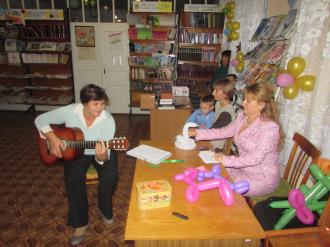 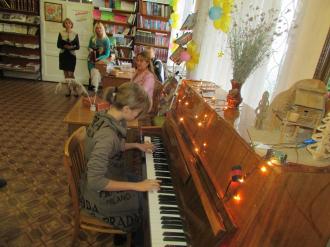 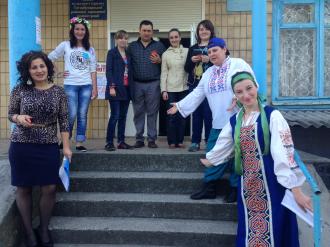 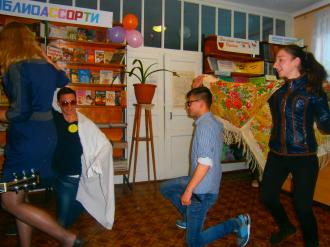  БІБЛІОТЕК@ БЕЗ БАР`ЕРІВ:http://tatarbunary-cbs.edukit.od.ua/zahodi_biblioteki/bibliotek-bez_baryeriv_litnij_bibliomajdanchik/  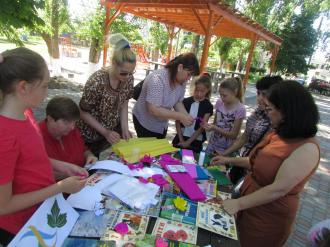 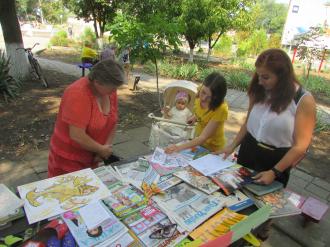 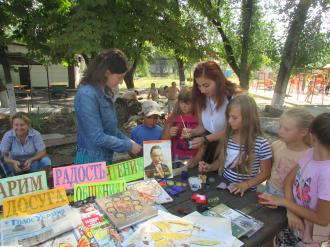 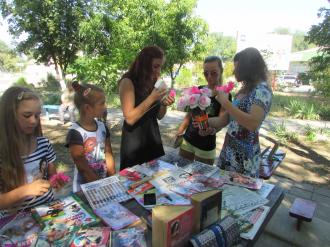 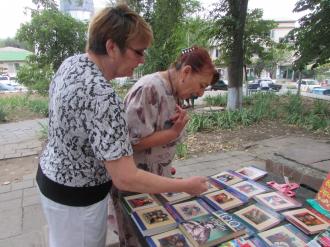 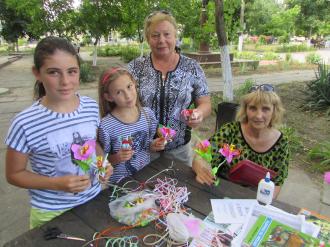  В Татарбунарській центральній районній бібліотеці все літо працювало «Бібліокафе». Кожний відвідувач мав змогу ознайомитися із свіжою пресою або почитати улюблену книжку за чашкою кави та чаю. Для якісного обслуговування в кафе бібліотекарі підготували оригінальне «Бібліоменю», оформили приміщення цікавими цитатами та висловлюваннями про книги та  бібліотеку. http://tatarbunary-cbs.edukit.od.ua/zahodi_biblioteki/bibliokafe/   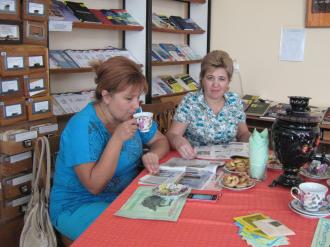 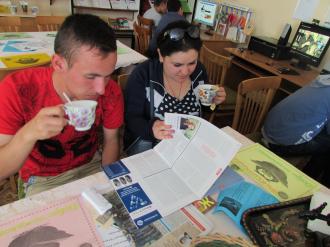 Завітайте на наш сайт: http://tatarbunary-cbs.edukit.od.ua/  